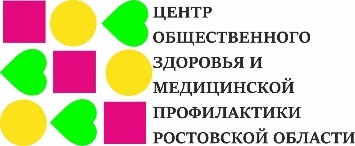 Углубленная диспансеризация для граждан, перенесших новую коронавирусную инфекцию (COVID-19)        Минздрав России Приказом от 01.07.2021г. №698Н утвердил порядок направления граждан, перенесших новую коронавирусную инфекцию COVID-19, для прохождения углубленной диспансеризации. Приоритет будут иметь лица, перенесшие новую коронавирусную инфекцию в сочетании с хроническими заболеваниями, а также без них.  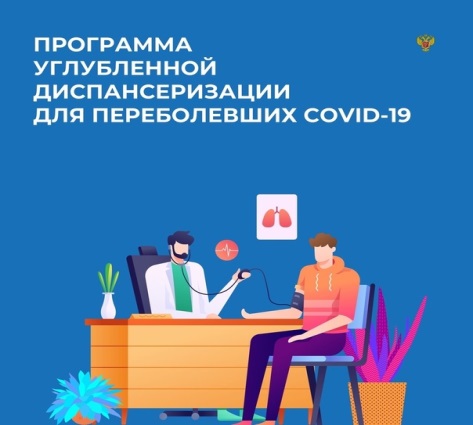     Цель углубленной диспансеризации – выявить изменения, возникшие в связи с COVID-19 и направить усилия на предотвращение осложнений.    Перенесенная новая коронавирусная инфекция оказывает влияние на все системы органов человека. Наиболее часто фиксируются изменения со стороны сердечно-сосудистой и дыхательной систем. Опасные осложнения COVID-19: одышка, кашель, боль в груди, тахикардия, тромбозы.    Исследования, направленные на контроль деятельности органов дыхания, сердца и сосудов, будут входить в расширенную программу диспансеризации. Углубленная диспансеризация будет проводиться в два этапа:Первый - выявляет признаки развития хронических заболеваний и факторов риска, включает семь обязательных исследований: развернутый общий и биохимический анализ крови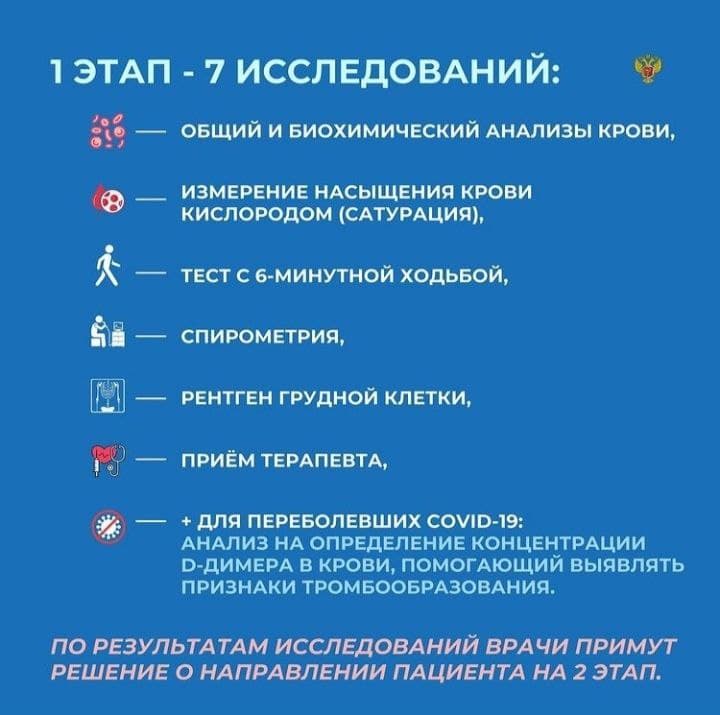 измерение насыщения крови кислородом (сатурация) в покоетест с 6-минутной ходьбойпроведение спирометрии или спирографиирентген грудной клеткианализ на определение D-димера в крови у лиц, перенесших среднюю степень тяжести и выше новой коронавирусной инфекции (COVID-19) (выявляет признаки тромбообразования)прием терапевтаВсе эти обследования можно пройти в течение одного дня. По их результатам врачи определят риски развития хронических заболеваний, при необходимости направят на второй этап. Второй - проводят с целью дополнительного обследования и уточнения диагноза заболевания (состояния), включает три вида обследований: 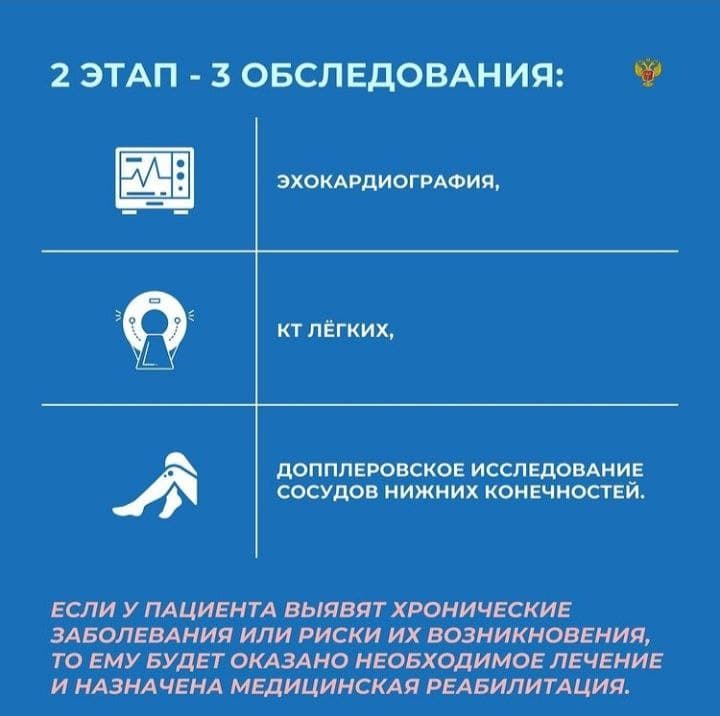 проведение эхокардиографии (в случае показателя сатурации в покое 94% и ниже, а также по результатам проведения теста с 6-минутной ходьбой)проведение компьютерной томографии (в случае показателя сатурации в покое 94% и ниже, а также по результатам проведения теста с 6-минутной ходьбой)допплеровское исследование сосудов нижних конечностей (при наличии показаний по результатам определения концентрации Д-димера в крови)    При наличии заболеваний пациента направят на лечение или медицинскую реабилитацию.     Пройти углубленную диспансеризацию могут лица, перенесшие новую коронавирусную инфекцию, не ранее 60 дней после выздоровления. Углубленная диспансеризация проводится в рамках ОМС во всех организациях, оказывающих первичную медико-санитарную помощь.Для прохождения углубленной диспансеризации необходимо:- быть старше 18 лет- быть прикрепленным к поликлинике- иметь при себе паспорт гражданина РФ и полис ОМС- иметь официально установленный диагноз